* Documents annexes à joindre si besoin à la note d’intention (format pdf) : cartes, illustrations…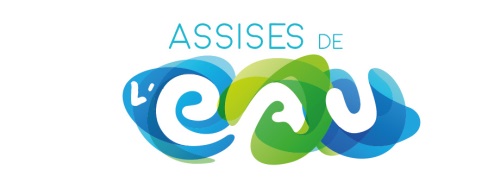 ANNEXE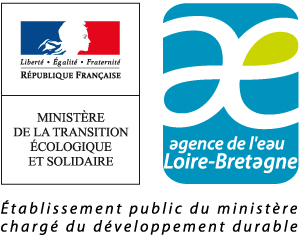 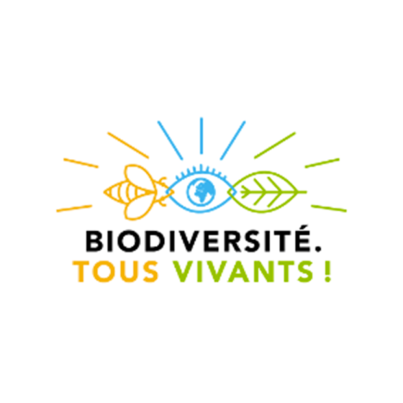 Appel à initiatives 2020 de l’agence de l’eau Loire-Bretagne pour l’accompagnement des plans nationaux d’actions (2020)CANDIDATUREAppel à initiatives 2020 de l’agence de l’eau Loire-Bretagne pour l’accompagnement des plans nationaux d’actions (2020)CANDIDATUREIntitulé du projet Porteur(s) de projet(s)
 avec coordonnéesPNA concerné et son contenu résuméTerritoire concerné(région, département, bassin versant, unité hydrographique)Contexte politique de l’eau
(SAGE, contrat territorial, autres outils )Contexte relatif à la biodiversité (espaces et espèces)Enjeux au regard de la biodiversité  Objectifs du projetDescription sommaire du projet, actions proposées 
(2 pages maximum*)Calendrier prévisionnelEnveloppe prévisionnelle arrondie au millier d’euros et plan de financement prévisionnel